EJEMPLO DE PLANTILLA DE ESQUEMA DEL PROYECTO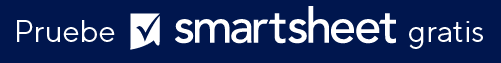 NOMBRE DEL PROYECTOADMINISTRADOR DEL PROYECTOLÍDER DEL PROYECTOCampaña de conocimiento de la marcaSally PorterJoe RhodesRESUMEN DEL PROYECTONuestra investigación reciente sobre el conocimiento y la percepción de la marca mostró áreas de debilidad en la mensajería de la marca. Esta campaña de marketing se centra en aumentar el reconocimiento de la marca a través de las comunicaciones actualizadas, especialmente alaumentar nuestra presencia en las redes sociales para triplicar el tráfico entrante en el próximo año fiscal.Nuestra investigación reciente sobre el conocimiento y la percepción de la marca mostró áreas de debilidad en la mensajería de la marca. Esta campaña de marketing se centra en aumentar el reconocimiento de la marca a través de las comunicaciones actualizadas, especialmente alaumentar nuestra presencia en las redes sociales para triplicar el tráfico entrante en el próximo año fiscal.OBJETIVOS DEL PROYECTOAumentar la participación en un promedio del 80% por trimestre, por canal, seguido por tasa de clics y número de comentarios de los usuarios. Lanzar cuatro campañas por trimestre para cada canal de redes sociales existente, lo que aumenta la visibilidad (impresiones y vistas) diez veces más que la línea de base actual.Impulsar los mensajes de campaña basados en los comentarios de los usuarios recopilados de la campaña del trimestre anterior para aumentar la retención del sitio en un 25% cada trimestre. Reducir la tasa de rebote en un 20% en todos los canales. Aumentar la participación en un promedio del 80% por trimestre, por canal, seguido por tasa de clics y número de comentarios de los usuarios. Lanzar cuatro campañas por trimestre para cada canal de redes sociales existente, lo que aumenta la visibilidad (impresiones y vistas) diez veces más que la línea de base actual.Impulsar los mensajes de campaña basados en los comentarios de los usuarios recopilados de la campaña del trimestre anterior para aumentar la retención del sitio en un 25% cada trimestre. Reducir la tasa de rebote en un 20% en todos los canales. ALCANCE DEL TRABAJOImplementar mensajes actualizados en todo el contenido y las campañas.Crear nuevas campañas de marketing digital y publicidad.Desarrollar nuevas campañas de promoción y marketing por correo electrónico.Crear nuevas campañas en redes sociales.Implementar mensajes actualizados en todo el contenido y las campañas.Crear nuevas campañas de marketing digital y publicidad.Desarrollar nuevas campañas de promoción y marketing por correo electrónico.Crear nuevas campañas en redes sociales.RESULTADOS CLAVEDeclaración de posicionamiento actualizadaMarco de mensajería actualizadoDirectrices de estrategia de marca actualizadasContenido del sitio webDiseño de anuncioPlantillas de correos electrónicosCampañas de contenido para redes socialesDeclaración de posicionamiento actualizadaMarco de mensajería actualizadoDirectrices de estrategia de marca actualizadasContenido del sitio webDiseño de anuncioPlantillas de correos electrónicosCampañas de contenido para redes socialesCRONOGRAMA DEL PROYECTODuración estimada: 12 meses (abril – marzo)Fase 1: Planificación y estrategiaFase 2: Desarrollar planes de acciónFase 3: Crear activos de marketingFase 4: ImplementaciónDuración estimada: 12 meses (abril – marzo)Fase 1: Planificación y estrategiaFase 2: Desarrollar planes de acciónFase 3: Crear activos de marketingFase 4: ImplementaciónEQUIPO DEL PROYECTOROLRESPONSABILIDADEQUIPO DEL PROYECTOEQUIPO DEL PROYECTOEQUIPO DEL PROYECTOEQUIPO DEL PROYECTOCOMENTARIOSRENUNCIATodos los artículos, las plantillas o la información que proporcione Smartsheet en el sitio web son solo de referencia. Mientras nos esforzamos por mantener la información actualizada y correcta, no hacemos declaraciones ni garantías de ningún tipo, explícitas o implícitas, sobre la integridad, precisión, confiabilidad, idoneidad o disponibilidad con respecto al sitio web o la información, los artículos, las plantillas o los gráficos relacionados que figuran en el sitio web. Por lo tanto, cualquier confianza que usted deposite en dicha información es estrictamente bajo su propio riesgo.